АДМИНИСТРАЦИЯ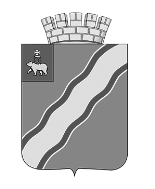 КРАСНОКАМСКОГО ГОРОДСКОГО ОКРУГАПОСТАНОВЛЕНИЕ30.08.2023                                                                                      № 510-п                                                              .О проведении общественных обсуждений оценки воздействия на окружающую среду по объекту государственной экспертизы Экологический парк Краснокамского Района (ЭКО//ПАРК’К) кадастрового номера 59:07:2460101:94, расположенного по адресу: Пермский край, Краснокамского района, ГП Оверятское, в 2,5 км северо-восточнее с.ЧернаяНа основании Приказа Министерства природных ресурсов и экологии Российской Федерации от 01 декабря 2020 г. № 999 «Об утверждении требований к материалам оценки воздействия на окружающую среду» администрация Краснокамского городского округаПОСТАНОВЛЯЕТ:1. Назначить и провести общественные обсуждения проектной документации по объекту государственной экспертизы: «Экологический парк Краснокамского Района (ЭКО//ПАРК’К) участок с кадастровым номером 59:07:2460101:94, расположенного по адресу: Пермский край, Краснокамского района, ГП Оверятское, в 2,5 км северо-восточнее с.Черная».2. Определить:2.1. Срок проведения общественных обсуждений с 11.09.2023 по 10.10.2023;2.2. Адрес официального сайта, где будут размещены информационные материалы к нему, с использованием которых будут проводиться общественные обсуждения: http://krasnokamsk.ru/grazhdanam/publichnyje_slushanija-bshhestvennyje_obsuzhdenija/.3. Утвердить состав оргкомитета по проведению общественных обсуждений в следующем составе:А.В. Максимчук – первый заместитель главы Краснокамского городского округа по экономическому развитию и управлению муниципальным имуществом, председатель оргкомитета;Ю.А. Стрелкова – начальник отдела экологии, природопользования и лесного хозяйства МКУ «Управление гражданской защиты, экологии и природопользования Краснокамского городского округа», заместитель председателя оргкомитета;Л.Р. Мейтес – инженер по охране окружающей среды (эколог) I категории МКУ «Управления гражданской защиты, экологии и природопользования Краснокамского городского округа», секретарь оргкомитета.Члены оргкомитета:Г.В. Андросова – начальника отдела градостроительства и архитектуры – главный архитектор администрации Краснокамского городского округа; Я.Л. Болдина – начальник юридического отдела администрации Краснокамского городского округа;Р.Р. Петров – председатель комитета земельных и имущественных отношений администрации Краснокамского городского округа;О.А. Мухачева – начальник управления благоустройства, дорожной и транспортной инфраструктуры администрации Краснокамского городского округа;Д.Л. Бояршинов – начальник МКУ «Управления гражданской защиты, экологии и природопользования Краснокамского городского округа»;Ю.Ю. Галкина – начальник управления развития коммунальной инфраструктуры и жилищно-коммунального хозяйства администрации Краснокамского городского округа; О.С. Жернакова – руководитель аппарата администрации Краснокамского городского округа.4. Оргкомитету:4.1. 07.09.2023 опубликовать настоящее постановление и оповещение о начале общественных обсуждений по проекту на официальном сайте www.krasnokamsk.ru;4.2. 07.09.2023 разместить оповещение о начале проведении общественных обсуждений по проектной документации по объекту «Экологический парк Краснокамского Района (ЭКО//ПАРК’К) участок с кадастровым номером 59:07:2460101:94» на информационном стенде по адресу: - г. Краснокамск, ул.Геофизиков, зд. 4, этаж 2 – МКУ «Управление гражданской защиты, экологии и природопользования Краснокамского городского округа»;4.3. В период с 11.09.2023 по 10.10.2023 принимать от участников общественных обсуждений, предложения и замечания в устной форме по телефону 8 (34273) 4-48-12 или письменной форме по электронному адресу: ecolog.kr@mail.ru;4.4. По итогам общественных обсуждений подготовить протокол и заключение о результатах общественных обсуждений по утвержденной форме;4.5. 16.10.2023 разместить заключение о результатах общественных обсуждений на официальном сайте www.krasnokamsk.ru.5. Настоящее постановление подлежит опубликованию в газете «Краснокамская звезда» и размещению на официальном сайте Краснокамского городского округа www.krasnokamsk.ru. 6. Контроль за исполнением постановления возложить на первого заместителя главы Краснокамского городского округа по экономическому развитию и управлению муниципальным имуществом – А.В. Максимчука.Глава городского округа – глава администрацииКраснокамского городского округа                                                         И.Я. Быкариз  Л.Р. Мейтес 8(34273) 4-48-12Приложениек постановлению администрацииКраснокамского городского округаот 30.08.2023 № 510-пПРЕДЛОЖЕНИЕпо общественным обсуждениямОбщественные обсуждения по ______________________________________________________________________________________________________________________________________________________________________________________________________________________________________________________________________________________________________________Предложения_________________________________________________________________________________________________________________________________________________________________________________________________________________________________________________________________________________________________________________________________________________________________________________________________________________________________________________________________________________________________Замечания__________________________________________________________________________________________________________________________________________________________________________________________________________________________________________________________________________________________________________________________________________________________________________________________________________________________________________________________________________________________________________________			         _________________ /___________________/         дата					        подпись		      расшифровкаВ соответствии с Федеральным законом от 27.07.2006 № 152-ФЗ «О персональных данных» подтверждаю свое согласие на обработку моих персональных данных.                                                                                                                                                                                                                                                    _________________подписьВ отдел экологии и природопользованияМКУ «Управление гражданской защиты,экологии и природопользованияКраснокамского городского округа»от____________________________________________________________________________________________________дата рождения_______________________проживающего (ей) по адресу:______________________________________________________________________________________________________Тел. ______________________________